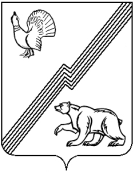 АДМИНИСТРАЦИЯ ГОРОДА ЮГОРСКАХанты-Мансийского автономного округа – Югры ПОСТАНОВЛЕНИЕот  29 марта 2018 года 										№  902О внесении изменений в постановление администрации города Югорска от 31.10.2013 № 3282«О муниципальной программе города Югорска«Развитие жилищно-коммунального комплекса в городе Югорске на 2014-2020 годы»В связи с уточнением объемов финансирования программных мероприятий,                              в соответствии с постановлением администрации города Югорска от 07.10.2013 № 2906                    «О муниципальных и ведомственных целевых программах города Югорска»:  Внести в приложение к постановлению администрации города Югорска от 31.10.2013 № 3282 «О муниципальной программе города Югорска «Развитие жилищно-коммунального комплекса в городе Югорске на 2014-2020 годы» (с изменениями от 11.11.2013 № 3518,                   от 14.05.2014 № 2091, от 18.11.2014 № 6241, от 18.12.2014 № 7168, от 31.12.2014 № 7437,                 от 26.05.2015 № 2136, от 01.09.2015 № 2913, от 23.11.2015 № 3405, от 18.12.2015 № 3647,                       от 22.12.2015 № 3729, от 16.02.2016 № 365, от 17.03.2016 № 577, от 05.05.2016 № 959,               от 13.09.2016 № 2213, от 23.11.2016 № 2889, от 22.12.2016 № 3282, от 13.04.2017 № 848,                    от 04.05.2017 № 995, от 11.07.2017 № 1672, от 19.12.2017 № 3218, от 19.12.2017 № 3219,                   от 28.12.2017 № 3353) следующие изменения:В паспорте муниципальной программы строку «Целевые показатели муниципальной программы» изложить в новой редакции (приложение 1).Таблицу 1 изложить в новой редакции (приложение 2).Опубликовать постановление в официальном печатном издании города Югорска                  и разместить на официальном сайте органов местного самоуправления города Югорска.Настоящее постановление вступает в силу после его официального опубликования.Контроль за выполнением постановления возложить на заместителя главы                 города – директора департамента жилищно-коммунального и строительного комплекса администрации города Югорска В.К. Бандурина.Исполняющий обязанности главы города Югорска                                                                                                       С.Д. ГолинПриложение 1к постановлениюадминистрации города Югорскаот   29 марта 2018 года  №  902Приложение 2к постановлениюадминистрации города Югорскаот   29 марта 2018 года  №  902Таблица 1Целевые показатели муниципальной программы«Развитие жилищно-коммунального комплекса в городе Югорске на 2014-2020 годы»Целевые показатели муниципальной программы 1. Снижение доли сетей, требующих замены с 70,33%            до 48,87%.2. Снижение количества потребляемого сжиженного газа с 12 232 кг до 6 850 кг    3. Обеспечение объема ввода жилья за 7 лет в объеме  154 тыс. кв. м.4. Увеличение площади земельных участков, обеспеченных инженерными сетями, в т. ч.- сетями газоснабжения с 1 072 га до 1 135 га- сетями канализации с 758 га до 837 га№Наименование целевых показателей муниципальной программыЕд. измеренияБазовый показатель на начало реализации муниципальной программыЗначение целевого показателя по годамЗначение целевого показателя по годамЗначение целевого показателя по годамЗначение целевого показателя по годамЗначение целевого показателя по годамЗначение целевого показателя по годамЗначение целевого показателя по годамЦелевое значение показателя на момент окончания действия муниципальной программы№Наименование целевых показателей муниципальной программыЕд. измеренияБазовый показатель на начало реализации муниципальной программы2014201520162017201820192020Целевое значение показателя на момент окончания действия муниципальной программы1Доля инженерных сетей, требующих замены%70,3370,0053,6552,2251,8150,7849,8748,8748,872Количество потребляемого сжиженного газакг12232878985258269700069506900685068503Обеспечение объема ввода жилья в соответствии с утвержденным планомтыс. кв.м.413636372412631544Площадь земельных участков, обеспеченных инженерными сетями4.1.сетями газоснабженияга1 0721 1351 1351 1351 1351 1351 1351 1351 1354.2.сетями канализациига758761768768768768768837837